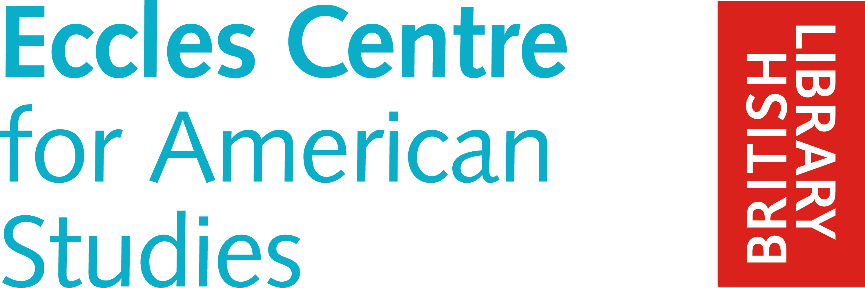 Eccles Centre Visiting Fellowships 2021: Independent and Non-Academic ResearchersPlease fill in this form and send as a single Word document to eccles-centre@bl.uk before 17.00 GMT on Friday 29 January 2021. Please save the form’s filename in the format “Yourlastname.Yourfirstname.doc”.Do not email large attachments directly to the Eccles Centre. Large emails will automatically be rejected by the British Library’s server and we will not receive your application. Send any additional documents or files through a file transfer service.In order to check the boxes on this form, double-click on the required box and click “Checked”. Please note this form has three sections (A, B and C).Section AA1: About YouForenameSurnameEmailCorrespondence addressWhere are you based?UK (within the M25)		UK (outside the M25)		Europe (excl. UK) 		Canada				The Caribbean 			The USA			Would you like to sign up to the Eccles Centre newsletter to receive information about future programmes, events and funding opportunities?Yes							No	How did you find out about the Eccles Centre Visiting Fellowship programme?A2: About Your CareerIn which of the following fields would you locate your practice(s) or creative discipline(s)? You can choose more than one.Fine art										Design / applied arts								Creative writing									Journalism / non-fiction writing							Theatre										Film / television									Dance / live art									Music										Other (please specify)									In no more than 100 words, please give a personal statement describing your practice, who you are and what you do. Please give a concise outline of any relevant training and education. What are your career highlights, e.g. publications, performances, exhibitions? Please list no more than five.Have you been an Eccles Centre Visiting Fellow in the past? If so, please state the year of your award. Please note, you are ineligible for this round of awards if you have received an Eccles Centre Visiting Fellowship in the past five years.Yes		Year 			No	                A3: About Your ProposalWhich best describes the geographical focus of your proposed research at the British Library?Canada										The Caribbean									The USA									Transnational / comparative Americas studies					Which of the following (if any) of the Eccles Centre’s 2018-21 research themes does your proposed research align with? You may choose more than one if you wish. Please note, these research themes are not exclusive and we will still consider projects that fall outside of these six research areas.North American and Caribbean Indigenous Studies				Literary, theatrical and artistic connections in Canada, the Caribbean and the US	Book history and arts in North America						Pacific Ocean politics and geopolitics						Migration in/from/through Canada, the Caribbean and the US			LGBTQ cultures and histories in Canada, the Caribbean and the US		Which best describes the disciplinary character of your proposed research project? Fine art										Design / applied arts								Creative writing									Journalism / non-fiction writing							Theatre										Film / television									Dance / live art									Music										Other (please specify)									Section B:In this section, we invite you to write about your research, why you wish to come to the British Library, and what you intend to do with the knowledge or ideas you create.Bear in mind that your application will be considered by a panel of readers based in the British Library, including individuals who are not experts in your creative practice or area of research. We therefore suggest that you write for a general audience, avoiding very technical jargon or lengthy references to other artists, creatives or practitioners in your field that we might not know.An important aspect of the Eccles Centre Visiting Fellowships Programme is that the research we support will inspire more people to come to the British Library and explore our North American collections. We also hope that our Fellows will share their experience and knowledge with the Eccles Centre community during their Fellowship, and be an active part of the Eccles Centre network after their Fellowship has ended. When answering Section B3, therefore, try to consider how the outcomes of your own research might serve to encourage people to use the British Library’s resources, and how you might contribute to the life of the Eccles Centre and the wider British Library while you are here.B1: In no more than 300 words, please describe the nature of the research you would like to pursue at the British Library, and how this relates to your other projects and interests. B2: In no more than 300 words, please describe why the British Library is necessary for your research, giving examples of some of the collection materials you would like to use.B3: In no more than 300 words, please outline the intended or desired outcomes from this research, including how you would like to engage audiences not already familiar with the kind of work that you do, and how other Readers in the British Library might learn from your research and experience. Section CIn support of your application, you are welcome to submit a portfolio of up to 15 pages of work, e.g. 15 pages of writing, 15 images, or links to 15 pieces of music. Please do not email large documents as attachments directly to the Eccles Centre, as our email system will not accept large emails. Use a file transfer system such as WeTransfer.If you have any questions about alternative kinds of portfolio that you might want to send, please email eccles-centre@bl.uk. 